РЕШЕНИЕ СОБРАНИЯ ДЕПУТАТОВКИРОВСКОГО  СЕЛЬСКОГО  МУНИЦИПАЛЬНОГО  ОБРАЗОВАНИЯРЕСПУБЛИКИ КАЛМЫКИЯот «  27   » декабря  2021 г.                              №     31                                               п. Кировский«О внесении изменений и дополнений в    решение Собрания депутатов Кировского                                                                сельского муниципального образования                                            Республики Калмыкия  »   «О бюджете    Кировского сельского муниципального образования Республики  Калмыкия                                                                        на 2021 год» № 9 от 29.12.2020г. В соответствии с Бюджетным Кодексом РФ, Федеральным Законом РФ № 131 «Об общих принципах организации местного самоуправления в РФ», руководствуясь ст. 56 Устава Кировского сельского муниципального образования Республики Калмыкия, ст. 17  Положения о бюджетном процессе в Кировском СМО РК, Собрание депутатов Кировского СМО РК р е ш и л о:Внести в решение Собрания депутатов Кировского сельского муниципального образования Республики Калмыкия « О бюджете Кировского сельского муниципального образования Республики Калмыкия на 2020 г.», № 9 от 29.12.2020г,№ 17 от 12.04.2021г ,№19 от 16.06.2021г, №22 от 19.07.2021г,следующие дополнения и изменения:1.Статью 1 изложить в следующей редакции: Утвердить объем доходов бюджета Кировского СМО РК на 2021год в сумме 2772,9 тыс.рублей; Общий объем расходов бюджета Кировского СМО РК в сумме 3900,2 тыс.рублей. Дефицит бюджета Кировского СМО РК в сумме 1127,3тыс.рублей.2.В статье 7 приложение 4 изложить в следующей редакции:3.В статье 8 приложение 5 изложить в следующей редакции:Распределение бюджетных  ассигнований из бюджета Кировского сельского муниципального образования Республики Калмыкия  по целевым статьям, группам и подгруппам видов расходов классификации расходов бюджета на 2021 год.4.В статье 9 приложение 6 изложить в следующей редакции:Приложение № 6к решению Собрания депутатов Кировского   СМО РК   "О  бюджете Кировского сельского муниципального образования РК на 2021 год»                                                                                                                        №  31  от  27   .12. 2021г.5.В статье 15 приложение 10 изложить в следующей редакции:6.Настоящее решение вступает в силу с момента его подписания , подлежит опубликованию (обнародованию) в установленном законом порядке.     Председатель Собрания депутатовКировского сельского муниципальногоОбразования республики Калмыкия                                          В.В.КуксинГлава Кировского сельскогомуниципального образованияРеспублики Калмыкия (ахлачи)                                                    И.С. Стульнев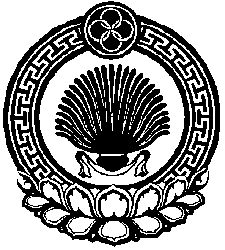                                     Приложение №4к решению Собрания депутатов Кировского   СМО РК   «О  бюджете Кировского сельского муниципального образования Республики Калмыкия на 2021 год»№  31    от 27  .12.2021 г.                                    Приложение №4к решению Собрания депутатов Кировского   СМО РК   «О  бюджете Кировского сельского муниципального образования Республики Калмыкия на 2021 год»№  31    от 27  .12.2021 г.                                    Приложение №4к решению Собрания депутатов Кировского   СМО РК   «О  бюджете Кировского сельского муниципального образования Республики Калмыкия на 2021 год»№  31    от 27  .12.2021 г.                                    Приложение №4к решению Собрания депутатов Кировского   СМО РК   «О  бюджете Кировского сельского муниципального образования Республики Калмыкия на 2021 год»№  31    от 27  .12.2021 г.Объем поступлений доходов  бюджета                                                                                                                                   Кировского сельского муниципального образования Республики Калмыкия на 2021год.        Объем поступлений доходов  бюджета                                                                                                                                   Кировского сельского муниципального образования Республики Калмыкия на 2021год.        Объем поступлений доходов  бюджета                                                                                                                                   Кировского сельского муниципального образования Республики Калмыкия на 2021год.        (тыс.руб.)Код бюджетной                    классификации РФНаименование доходовСуммаКод бюджетной                    классификации РФНаименование доходовСумма126000 1 00 00000 00 0000 000НАЛОГОВЫЕ И НЕНАЛОГОВЫЕ ДОХОДЫ2410,0000 1 01 00000 00 0000 000НАЛОГИ НА ПРИБЫЛЬ, ДОХОДЫ375,0182 1 01 02000 01 0000 110Налог на доходы физических лиц375,0182 1 01 02010 01 0000 110Налог на доходы  физических лиц c доходов, источником которых является налоговый агент, за исключением доходов, в отношении которых исчисление и уплата налога осуществляются в соответствии со статьями 227, 227.1 и 228 Налогового кодекса Российской Федерации373,0182 1 01 02020 01 0000 110Налог на доходы  физических лиц c доходов, полученных от осуществления деятельности физическими лицами, зарегистрированными в качестве индивидуальных предпринимателей, нотариусов, занимающихся частной практикой, адвокатов, учредивших адвокатские кабинеты и других лиц, занимающихся частной практикой в соответствии со статьей 227 Налогового кодекса Российской Федерации0,0182 1 01 02030 01 0000 110Налог на доходы  физических лиц c доходов, полученных физическими лицами соответствии со статьей  228 Налогового кодекса Российской Федерации2,0000 1 05 00000 00 0000 000НАЛОГИ НА СОВОКУПНЫЙ ДОХОД220,0  182 1 05 03000 01 0000 110Единый сельскохозяйственный налог220,0   182 1 05 03010 01 0000 110Единый сельскохозяйственный налог 220,0000 1 06 00000 00 0000 000НАЛОГИ НА ИМУЩЕСТВО1815,0182 1 06 01000 00 0000 110Налог на имущество физических лиц15,0182 1 06 01030 10 0000 110Налог на имущество физических лиц, взимаемый по ставкам применяемым к объектам налогообложения, расположенным в границах сельских поселения 15,0182 1 06 06000 00 0000 110Земельный налог1800,0182 1 06 06033 10 0000 110Земельный налог, взимаемый по ставкам, установленным в соответствии с подпунктом 2 пункта 1 статьи 394 Налогового кодекса Российской Федерации и применяемым к объектам налогообложения, расположенным в границах поселений1300,0   182 1 06 06043 10 0000 110Земельный налог, взимаемый по ставкам, установленным в соответствии с подпунктом 1 пункта 1 статьи 394 Налогового кодекса Российской Федерации и применяемым к объектам налогообложения, расположенным в границах поселений500,0000 2 00 00000 00 0000 000БЕЗВОЗМЕЗДНЫЕ ПОСТУПЛЕНИЯ362,9000 2 02 00000 00 0000 000Безвозмездные поступления от других бюджетов бюджетной системы Российской Федерации357,9000 2 02 10000 00 0000 000Дотации бюджетам бюджетной системы Российской Федерации220,0867 2 02 15001 10 0000 150Дотации бюджетам  сельских поселений  на выравнивание  бюджетной обеспеченности из бюджета субъекта Российской Федерации220,0000 2 02 30000 00 0000 000Субвенции бюджетам бюджетной системы Российской Федерации 99,0867 2 02 35118 10 0000 150Субвенции бюджетам  на осуществление  первичного воинского учета на территориях, где отсутствуют военные комиссариаты99,0000 2 02 40000 00 0000 150Иные межбюджетные трансферты38,9867 2 02 40014 10 0000150Межбюджетные трансферты, передаваемые бюджетам сельских поселений из бюджетов муниципальных районов на осуществление части полномочий по решению вопросов местного значения в соответствии с заключенными соглашениями38,9867 2 07  00000 00 0000 000Прочие безвозмездные поступления5,0867 2 07 05030 10 0000150Прочие безвозмездные поступления в бюджеты сельских поселений5,0Всего доходов2772,9Приложение № 5к решению Собрания депутатов Кировского   СМО РК   «О  бюджете Кировского сельского муниципального образования РК на 2021 год»                                                                                                                                                                 № 31 от  27.12.2021г.Приложение № 5к решению Собрания депутатов Кировского   СМО РК   «О  бюджете Кировского сельского муниципального образования РК на 2021 год»                                                                                                                                                                 № 31 от  27.12.2021г.НаименованиеРазделПодразделЦелеваястатьяВид расходаСумма123356Общегосударственные вопросы01001437,8Функционирование высшего должностного лица субъекта РФ и муниципального образования0102495,0Органы местного самоуправления0102 78 1 00 00000495,0Глава администрации СМО010278 1 01 00120495,0Расходы на выплаты персоналу государственных (муниципальных) органов010278 1 01 00120120495,0    Центральный аппарат администрации СМО010478 1 02 00120             887,8Расходы на выплаты персоналу государственных (муниципальных) органов010478 1 02 00120120469,4Иные закупки товаров, работ и услуг для обеспечения государственных (муниципальных) нужд010478 1 02 00 120240404,6Уплата налогов, сборов и иных платежей010478 1 02 0012085013,8Обеспечение проведения выборов и референдумов010755,0Проведение выборов в представительные органы муниципального образования010778 9 02 9056055,0Специальные расходы010778 9 02 9056088055,0Национальная оборона020099,0Мобилизация и вневойсковая подготовка020399,0Осуществление первичного воинского учёта на территориях, где отсутствуют военные комиссариаты020378 1 04 5118099,0Расходы на выплаты персоналу государственных (муниципальных) органов020378 1 04 5118012092,6Иные закупки товаров, работ и услуг для обеспечения государственных (муниципальных) нужд020378 1 04 511802406,4Национальная безопасность и правоохранительная деятельность03001,0Защита населения и территории от чрезвычайных ситуаций природного и техногенного характера, пожарная безопасность03101,0Предупреждение и ликвидация последствий чрезвычайных ситуаций и стихийных бедствий природного и техногенного характера0310 78 9 01 905501,0Иные закупки товаров, работ и услуг для обеспечения государственных (муниципальных) нужд031078 9 01  905502401,0Национальная экономика0400220,0Общеэкономические вопросы040112,0Реализация прочих не программных мероприятий по организации общественных работ несовершеннолетних граждан040178 9 09 9063012,0Иные закупки товаров, работ и услуг для обеспечения государственных (муниципальных) нужд040178 9 09 9063024012,0Другие вопросы в области национальной экономики0412208,0Реализация иных направлений расходов на осуществление передаваемых полномочий из бюджета СМО в бюджет РМО по организации, формированию, исполнению и контролю за исполнением бюджета СМО041278 9 09 М6010208,0Иные межбюджетные трансферты041278 9 09 М6010540208,0Жилищно-коммунальное хозяйство0500823,8Коммунальное хозяйство050278 5 00 0000038,9Комплексное развитие систем коммунальной инфраструктуры на территории СМО050278 5 02 0000038,9Иные закупки товаров, работ и услуг для обеспечения государственных (муниципальных) нужд050278 5 02 1581024038,9Благоустройство0503784,9Благоустройство территории СМО050378 6 01 15820692,9Иные закупки товаров, работ и услуг для обеспечения государственных (муниципальных) нужд050378 6 01 15820240692,9Уличное освещение050378 6 02 1583059,0Иные закупки товаров, работ и услуг для обеспечения государственных (муниципальных) нужд050378 6 02 1583024059,0Содержание мест захоронений на территории СМО050378 6 04 1585033,0Иные закупки товаров, работ и услуг для обеспечения государственных (муниципальных) нужд050378 6 04 1585024033,0Культура, кинематография08001318,6Культура08011318,6Дворцы и дома культуры, другие учреждения культуры и средств массовой информации080178 3 01 000001318,6 Расходы на  обеспечение деятельности дворцов  и домов  культуры, другие учреждения культуры 0801 78 3 01 052001318,6Расходы на выплаты персоналу казенных учреждений0801 78 3 01 05200110310,0Иные закупки товаров, работ и услуг для обеспечения государственных (муниципальных) нужд080178 3 01 0520024026,0Уплата налогов, сборов и иных платежей080178 3 01 05200850982,6ВСЕГО3900,2Ведомственная структура расходов бюджета                                                                                                                                  Кировского  сельского муниципального образования Республики Калмыкия на 2021 год                                                                                                                                      (тыс. руб.)                                   Ведомственная структура расходов бюджета                                                                                                                                  Кировского  сельского муниципального образования Республики Калмыкия на 2021 год                                                                                                                                      (тыс. руб.)                                   Ведомственная структура расходов бюджета                                                                                                                                  Кировского  сельского муниципального образования Республики Калмыкия на 2021 год                                                                                                                                      (тыс. руб.)                                   Ведомственная структура расходов бюджета                                                                                                                                  Кировского  сельского муниципального образования Республики Калмыкия на 2021 год                                                                                                                                      (тыс. руб.)                                   Ведомственная структура расходов бюджета                                                                                                                                  Кировского  сельского муниципального образования Республики Калмыкия на 2021 год                                                                                                                                      (тыс. руб.)                                   Ведомственная структура расходов бюджета                                                                                                                                  Кировского  сельского муниципального образования Республики Калмыкия на 2021 год                                                                                                                                      (тыс. руб.)                                   Ведомственная структура расходов бюджета                                                                                                                                  Кировского  сельского муниципального образования Республики Калмыкия на 2021 год                                                                                                                                      (тыс. руб.)                                   НаименованиеНаименованиеГлаваРазделПодразделЦелеваястатьяВид расходаСумма1123356Общегосударственные вопросыОбщегосударственные вопросы86701001437,8Функционирование высшего должностного лица субъекта РФ и муниципального образованияФункционирование высшего должностного лица субъекта РФ и муниципального образования8670102495,0Органы местного самоуправленияОрганы местного самоуправления8670102 78 1 00 00000495,0Глава администрации СМОГлава администрации СМО867010278 1 01 00120495,0Расходы на выплаты персоналу государственных (муниципальных) органовРасходы на выплаты персоналу государственных (муниципальных) органов867010278 1 01 00120120495,0Центральный аппарат администрации СМОЦентральный аппарат администрации СМО867010478 1 02 00120887,8Расходы на выплаты персоналу государственных (муниципальных) органовРасходы на выплаты персоналу государственных (муниципальных) органов867010478 1 02 00120120469,4Иные закупки товаров, работ и услуг для обеспечения государственных (муниципальных) нуждИные закупки товаров, работ и услуг для обеспечения государственных (муниципальных) нужд867010478 1 02 00 120240404,6Уплата налогов, сборов и иных платежейУплата налогов, сборов и иных платежей867010478 1 02 0012085013,8Обеспечение проведения выборов и референдумовОбеспечение проведения выборов и референдумов867010755,0Проведение выборов в представительные органы муниципального образованияПроведение выборов в представительные органы муниципального образования867010778 9 02 9056055,0Специальные расходыСпециальные расходы867010778 9 02 9056088055,0Национальная оборонаНациональная оборона867020099,0Мобилизация и вневойсковая подготовкаМобилизация и вневойсковая подготовка867020378 1 00 0000099,0Осуществление первичного воинского учёта на территориях, где отсутствуют военные комиссариатыОсуществление первичного воинского учёта на территориях, где отсутствуют военные комиссариаты8670203 78 1 04 5118099,0Расходы на выплаты персоналу государственных (муниципальных) органовРасходы на выплаты персоналу государственных (муниципальных) органов867020378 1 04 5118012092,6Иные закупки товаров, работ и услуг для обеспечения государственных (муниципальных) нуждИные закупки товаров, работ и услуг для обеспечения государственных (муниципальных) нужд8670203 78 1 04 511802406,4Национальная безопасность и правоохранительная деятельностьНациональная безопасность и правоохранительная деятельность86703001,0Защита населения и территории от чрезвычайных ситуаций природного и техногенного характера, пожарная безопасностьЗащита населения и территории от чрезвычайных ситуаций природного и техногенного характера, пожарная безопасность86703101,0Предупреждение и ликвидация последствий чрезвычайных ситуаций и стихийных бедствий природного и техногенного характераПредупреждение и ликвидация последствий чрезвычайных ситуаций и стихийных бедствий природного и техногенного характера8670310 78 9 01  905501,0Иные закупки товаров, работ и услуг для обеспечения государственных (муниципальных) нуждИные закупки товаров, работ и услуг для обеспечения государственных (муниципальных) нужд867031078 9 01  905502401,0Национальная экономикаНациональная экономика8670400220,0Общеэкономические вопросыОбщеэкономические вопросы867040112,0Реализация прочих не программных мероприятий по организации общественных работ несовершеннолетних гражданРеализация прочих не программных мероприятий по организации общественных работ несовершеннолетних граждан867040178 9 09 9063012,0Иные закупки товаров, работ и услуг для обеспечения государственных (муниципальных) нуждИные закупки товаров, работ и услуг для обеспечения государственных (муниципальных) нужд867040178 9 09 9063024012,0Другие вопросы в области национальной экономикиДругие вопросы в области национальной экономики8670412208,0Реализация иных направлений расходов на осуществление передаваемых полномочий из бюджета СМО в бюджет РМО по организации, формированию, исполнению и контролю за исполнением бюджета СМОРеализация иных направлений расходов на осуществление передаваемых полномочий из бюджета СМО в бюджет РМО по организации, формированию, исполнению и контролю за исполнением бюджета СМО867041278 9 09 М6010208,0Иные межбюджетные трансфертыИные межбюджетные трансферты867041278 9 09 М6010540208,0Жилищно-коммунальное хозяйствоЖилищно-коммунальное хозяйство8670500823,8Коммунальное хозяйствоКоммунальное хозяйство867050278 5 00 0000038,9Комплексное развитие систем коммунальной инфраструктуры на территории СМОКомплексное развитие систем коммунальной инфраструктуры на территории СМО867050278 5 02 0000038,9Иные закупки товаров, работ и услуг для обеспечения государственных (муниципальных) нуждИные закупки товаров, работ и услуг для обеспечения государственных (муниципальных) нужд867050278 5 02 1581038,9БлагоустройствоБлагоустройство8670503784,9Благоустройство территории СМОБлагоустройство территории СМО867050378 6 01 15820692,9Иные закупки товаров, работ и услуг для обеспечения государственных (муниципальных) нуждИные закупки товаров, работ и услуг для обеспечения государственных (муниципальных) нужд867050378 6 01 15820240692,9Уличное освещениеУличное освещение867050378 6 02 1583059,0Иные закупки товаров, работ и услуг для обеспечения государственных (муниципальных) нуждИные закупки товаров, работ и услуг для обеспечения государственных (муниципальных) нужд867050378 6 02 1583024059,0Содержание мест захоронений на территории СМОСодержание мест захоронений на территории СМО867050378 6 04 1585033,0Иные закупки товаров, работ и услуг для обеспечения государственных (муниципальных) нуждИные закупки товаров, работ и услуг для обеспечения государственных (муниципальных) нужд867050378 6 04 1585024033,0Культура, кинематографияКультура, кинематография8670800        1318,6КультураКультура86708011318,6Дворцы и дома культуры, другие учреждения культуры и средств массовой информацииДворцы и дома культуры, другие учреждения культуры и средств массовой информации867080178 3 01 000001318,6 Расходы на  обеспечение деятельности дворцов  и домов  культуры, другие учреждения культуры  Расходы на  обеспечение деятельности дворцов  и домов  культуры, другие учреждения культуры 867080178 3 01 05200324,0Расходы на выплаты персоналу казенных учрежденийРасходы на выплаты персоналу казенных учреждений867080178 3 01 05200110310,0Иные закупки товаров, работ и услуг для обеспечения государственных (муниципальных) нуждИные закупки товаров, работ и услуг для обеспечения государственных (муниципальных) нужд867080178 3 01 0520024026,0Уплата налогов, сборов и иных платежейУплата налогов, сборов и иных платежей867080178 3 01 05200850982,6ВСЕГОВСЕГО3900,2                                                     Приложение №10                                                                Приложение №10                                                                Приложение №10           К решению Собрания депутатовК решению Собрания депутатовК решению Собрания депутатовКировского СМО РККировского СМО РККировского СМО РК                               «О бюджете Кировского       сельского  муниципального образования Республики Калмыкия на 2021год»                               «О бюджете Кировского       сельского  муниципального образования Республики Калмыкия на 2021год»                               «О бюджете Кировского       сельского  муниципального образования Республики Калмыкия на 2021год»                                                    № 31   от  27.12.  2021г.                                                    № 31   от  27.12.  2021г.                                                    № 31   от  27.12.  2021г.Источники финансирования дефицита бюджета Кировского сельского муниципального образования Республики КалмыкияИсточники финансирования дефицита бюджета Кировского сельского муниципального образования Республики КалмыкияИсточники финансирования дефицита бюджета Кировского сельского муниципального образования Республики КалмыкияИсточники финансирования дефицита бюджета Кировского сельского муниципального образования Республики КалмыкияИсточники финансирования дефицита бюджета Кировского сельского муниципального образования Республики Калмыкияна 2021 годна 2021 годна 2021 годна 2021 годна 2021 годКод главыКод  БК РФ2.Код  БК РФ2.НАИМЕНОВАНИЕСумма тыс.руб.Код главыСумма тыс.руб.867   01 03  00 00 0000 000   01 03  00 00 0000 000Бюджетные кредиты от других бюджетов бюджетной системы РФ в валюте РФ0  867 01 03 00 10 0000 710  867 01 03 00 10 0000 710Привлечение кредитов из других бюджетов бюджетной системы Российской Федерации бюджетами сельских поселений в валюте Российской Федерации0  867 01 03 00 10 0000 810  867 01 03 00 10 0000 810Погашение бюджетами сельских поселений кредитов из  других бюджетов бюджетной системы Российской Федерации в валюте Российской Федерации0000    01 05 00 00 00 0000 000    01 05 00 00 00 0000 000Изменение остатков средств на счетах по учету средств бюджета1127,3в т.ч.в т.ч.000 01 05 02 01 10 0000 510000 01 05 02 01 10 0000 510Увеличение прочих остатков денежных средств бюджетов сельских поселений- 2772,9000 01 05 02 01 10 0000 610000 01 05 02 01 10 0000 610Уменьшение прочих остатков денежных средств бюджетов сельских поселений3900,2Итого источников внутреннего финансирования1127,3